guidance noteReport of Factual Findings on the Final Financial Report(Certificate on the Financial Statements [CFS])Type II* Per Beneficiary *Introduction	3I.	Purpose and content of the Report of Factual Findings on the Final Financial Report	4I.1.	General principles	4I.2.	Auditors eligible to deliver the Report of Factual Findings on the Final Financial Report	4I.3.	Reimbursement of the costs of the certification	5II.	Practical guidelines for the beneficiary and essential background documents	6II.1.	Submission of the Report of Factual Findings on the Final Financial Report		7II.2.	Procedures to be carried out for the Report of Factual Findings on the Final Financial Report	7II.3.	List of procedures to be performed and specific guidance	8II.3.1.	General procedures	8II.3.2.	Verification evidence	9II.3.3.	Procedures to verify the conformity of expenditure with the budget and analytical review	9II.3.4.	Selecting expenditure for verification and Expenditure Coverage		10II.3.5.	Procedures to verify selected expenditure	10II.3.6.	Quantification of exceptions	16II.3.7.	Procedures to verify revenues	16III.	Glossary	17IV.	ENGAGEMENT LETTER for the Report of Factual Findings on the Final Financial Report	211.	Responsibilities of the parties to the engagement	212.	Subject of the engagement	223.	Reason for the engagement	224.	Engagement type and objective	225.	Standards and ethics	236.	Procedures, evidence and documentation	237.	Reporting	238.	Other terms	23Annex 1 – Information about the Grant Agreement/Decision	24Annex 2 – List of specific procedures to be performed	25Annex 3 – Compulsory report format and procedures to be performed	34IntroductionThese guidance notes have been compiled to guide beneficiaries of grants from the European Education and Culture Executive Agency – EACEA (hereafter the Agency) and external auditors in the preparation of the Report of Factual Findings on the Final Financial Report – Type II. The objective of these guidance notes is to give an overview of the requirements and provisions which are of importance in claiming costs for reimbursement and hence in the certification of the Final Financial Report. This document is composed of four sections:Section I: Purpose and content of the Report of Factual Findings on the Final Financial Report – Type IISection II: Practical guidelines for the beneficiary and background documentsSection III: Glossary Section IV: Engagement Letter for the Report of Factual Findings on the Final Financial Report– Type IIPurpose and content of the Report of Factual Findings on the Final Financial Report – Type III.1 General principlesThe Report of Factual Findings on the Final Financial Report – Type II is an independent report of factual findings produced by an auditor. The purpose of the Report is to provide the Agency with a reasonable assurance that the costs as well as the receipts have been declared in the Final Financial Report in accordance with the relevant legal and financial provisions of the Grant Agreement/Decision.N.B: The submission of a Report of Factual Findings on the Final Financial Report – Type II does not mean that the Agency, the Commission or the Court of Auditors, and European Public Prosecutor Office waive their rights to carry out their own audits and investigations.Notwithstanding the procedures to be carried out, the beneficiary remains at all times responsible and accountable for the accuracy of the Final Financial Report. A beneficiary that has been found guilty of making false declarations or has been found to have seriously failed to meet its obligations under the Grant Agreement/Decision shall be liable to financial penalties according to Article II.17 of the Grant Agreement/ General Condition n°17 of the Grant Decision and for Grants/Decisions signed as of 2019, the article referring to will be Art. II 27.The auditor has a contractual relationship solely with the beneficiary. The auditor does not have a contractual relationship with the Agency and the Agency will not intervene in any dispute between the auditor and the beneficiary.The auditor shall ensure that the work has been undertaken:- in accordance with the International Standard on Related Services (‘ISRS’) 4400 Engagements to perform Agreed-upon Procedures regarding Financial Information as promulgated by the International Auditing and Assurance Standards Board (IAASB) of IFAC;- in compliance with the Code of Ethics for Professional Accountants issued by the International Ethics Standards Board for Accountants (IESBA) of IFAC. Although ISRS 4400 provides that independence is not a requirement for agreed-upon procedures engagements, the Agency requires that the auditor also comply with the independence requirements of the Code of Ethics for Professional Accountants.I.2 Auditors eligible to deliver the Report of Factual Findings on the Final Financial Report – Type IIEach beneficiary is free to choose a qualified external auditor, including its statutory external auditor, provided that the following cumulative requirements are met:	the external auditor must be independent from the beneficiary;	the external auditor must be qualified to carry out statutory audits of accounting documents in accordance with national legislation implementing the Directive on statutory audits of annual accounts and consolidated accounts or any European Union legislation replacing this Directive. A beneficiary established in a third country must comply with equivalent national regulations in the audit field. In accordance with Article II.23 of the Grant Agreement/ General Condition n°23 of the Grant Decision, and for Grants/Decisions signed as of 2019, the article referring to Art 20, public bodies have the choice between an external auditor and a competent public officer. A preliminary condition is that this competent public officer was not involved in any way in drawing up the Final Financial Report and that he/she is not hierarchically dependent on the officer responsible for the Final Financial Report. Moreover, to be in the position of delivering the report, the public officer should meet at least one of the following competency criteria: 1) Professional experience: minimum three years' professional experience in one of these fields: accounting, financial, taxation and auditing;2) Qualifications: a level of education which corresponds to completed university studies of at least 4 years attested by a diploma in the accounting, finance and/or auditing field, or professional training/a professional qualification of an equivalent level relevant to these fields.In choosing an auditor to draw up the Report on the Final Financial Report, the beneficiary must also ensure that no conflict of interest exists between the chosen auditor and the beneficiary. A conflict of interest arises when the auditor's objectivity in drawing up the Report is compromised in fact or in appearance because, for instance, the auditor:was involved in the preparation of the Final Financial Report;stands to benefit directly should the Report of Factual Findings be accepted;has a close relationship with any person representing the beneficiary;is a director, trustee or partner of the beneficiary;is in any other situation that compromises his/her independence or ability to establish the Report impartially.I.3 Reimbursement of the costs of the certificationThe cost of the certification and the production of the Report of Factual Findings on the Final Financial Report – Type II is an eligible cost in the Grant Agreement/Decision for which the certification is submitted (Article II.19 of the Grant Agreement /General Condition n°19 of the Grant Decision). The cost of the certification is a direct cost and may be charged in the respective category of the budget, as specified in the call for proposal and in the detailed budget tables attached to the project proposal/application.The price charged for certification is subject to the general eligibility criteria of the Grant Agreement/Decision and should take account of relevant market prices for similar services. Excessive or reckless audit expenditure will be rejected. The auditor invoices the beneficiary directly, giving a breakdown of the amount of fees charged, travel & subsistence reimbursement(s) as well as the VAT applied. The Agency will not pay the costs of developing methodology. The eligible costs are limited to the performance of the agreed-upon procedures (Annex II to the engagement letter) and exclude any costs relating to consultancy for improvement or refinement of the methodology. II Practical guidelines for the beneficiary and essential background documentsIn order to avoid delays in the submission of the Report, the beneficiary should select and contract the auditor well in advance. An engagement letter should be signed by both the beneficiary and the auditor.A model for the engagement letter is provided in Section IV of these guidance notes. As a first step, it is essential that the auditor fully understands the requirements of the certification and is provided with a complete set of the documents necessary for the certification.Auditor's role:The auditor's role is to report factual findings and form an independent opinion on the compliance of the costs declared in Final Financial Report with the provisions of the grant agreement/decision. In this context, it is crucial that the Agency specifies in detail the procedures to be undertaken and that the auditor reports the factual findings observed as a result of performing those procedures, including the eligibility of costs and exceptions, since these will form the basis for the Agency's acceptance of the beneficiary's Final Financial Report.Supporting documents:In addition to the normal supporting documents needed to perform the required testing procedures, the following documents may serve as a basis for certification (the list is not exhaustive):Call for proposalsProject application (if applicable)Grant Agreement signed between the beneficiary and the Agency, or Grant Decision, including the General Conditions (in particular part B, which sets out the financial provisions), any amendments, and the Annexes, i.e. ‘Description of Work’, ‘Budget’, etc.Administrative and Financial Handbook, Programme Guide, Frequently Asked Questions (if applicable)The present guidance notes II.1 Submission of the Report of Factual Findings on the Final Financial Report – Type IIThe beneficiary is required to submit to the Agency a Report of Factual Findings on the Final Financial Report – Type II produced by an auditor in support of the payment request under Article I.4 of the Grant Agreement/ Article 4 of the Grant Decision.The agreed-upon procedures as defined by the Agency are performed to assist the Agency in evaluating that the costs claimed by the beneficiary in the Final Financial Report have been claimed in accordance with the provisions of the Grant Agreement/Decision. The external auditor or competent public officer must use the reporting format attached in Annex 3 to the Engagement Letter (see Section IV). The Report of Factual Findings on the Final Financial Report – Type II is composed of two documents:the auditor's Report of Factual Findings to be issued on the auditor's letterhead and dated, stamped and signed by the auditor (or competent public officer)The cost breakdown relating to the Action (conforming to the template annexed to the Grant Agreement/ Grant Decision, i.e. the Excel Final Financial Report), compiled, dated and signed the beneficiary and countersigned by the auditor (or competent public officer). The Report of Factual Findings on the Final Financial Report – Type II must be written in English, French or German.II.2 Procedures to be carried out for the Report of Factual Findings on the Final Financial Report – Type IIThe Agency has designed these procedures in order to obtain standardised and comparable reports from all auditors, who are expected to carry out the procedures without adaptation for the particular circumstances of the beneficiary. In particular, the minimum percentage of expenditure verified must be respected, and all procedures have to be carried out in full and unaltered.Where the auditor is not able to carry out or complete a procedure or where the auditor's factual findings are not consistent with the Final Financial Report or the provisions of the Grant Agreement/Decision, then an exception should be reported (see Section II.3.6). The Agency will consider each exception in the context of the report as a whole and any other evidence at its disposal. Consequently, the Responsible Authorising Officer will look at eligibility decisions on a case-by-case basis using the evidence provided. II.3 List of Procedures to be performed and specific guidanceII.3.1 General proceduresTerms and Conditions of the Grant Agreement/DecisionThe auditor obtains an understanding of the terms and conditions of the Grant Agreement/Decision by reviewing:a signed copy of the Grant Agreement/Decision, its annexes and other relevant information. Particular attention should be paid to the Description of the Action and the Budget;the Final Financial Report (which includes a narrative and a financial section).Final Financial Report and the Grant Agreement/DecisionThe Final Financial Report must conform to the model annexed to the Grant Agreement/Decision;The Final Financial Report should cover the Action or the Work Programme as a whole, regardless of which part of it is financed by the Agency.Rules for Accounting and Record KeepingThe auditor examines whether the beneficiary has complied with the rules for accounting and record keeping in accordance with Articles II.19, II.20 and II.27.2 of the Grant Agreement/ General Conditions n° 19, 20 and 27.2 of the Grant Decision;The accounts kept by the beneficiary for the implementation of the Action must be accurate, up-to-date and exhaustive (including all expenditure and income);The auditor examines whether the beneficiary has a double-entry book-keeping system;The income and expenditure relating to the Action must be easily identifiable and verifiable;The auditor will perform the four procedures listed above on the beneficiary accounting system and records. However, the auditor should have evidence of transactions between the coordinating beneficiary and co-beneficiaries/affiliated entities recorded in the accounting system of the coordinating beneficiary e.g. transfers of project funds between the two entities. Exchange Rates The auditor verifies that amounts of expenditure incurred in a currency other than the euro have been converted in accordance with the provisions of the Grant Agreement/ Grant Decision. If the beneficiary has its general account in other currency than euro must convert costs, according with the daily exchange rate published in C series of the Official Journal of the European Union. Where no daily euro exchange rate is published in the Official Journal conversion must be done based on the average of the monthly accounting rates published in the website of the Commission, this refers to InforEuro.II.3.2 Verification evidenceThe beneficiary will allow the auditor to carry out verifications on the basis of supporting documents for the accounts, accounting documents and any other document relevant to the financing of the Action. The beneficiary will allow the auditor access to all documents and databases concerning the technical and financial management of the Action (Article II.27 of the Grant Agreement and General Condition n° 27 of the Grant Decision).Supporting documentation must be available in the form of original documents for the beneficiary rather than photocopies or facsimiles.If the auditor finds that the above criteria for evidence are not sufficiently met, this should be reported as an exception.II.3.3 Procedures to verify the conformity of expenditure with the budget and analytical reviewThe auditor carries out a substantive review of the expenditure headings in the Final Financial Report;  The auditor verifies whether there have been amendments to the budget of the Grant Agreement/Decision;The auditor verifies that the budget in the Final Financial Report corresponds to the budget of the Grant Agreement/Decision (authenticity and authorisation of the initial budget) and that the expenditure incurred was indicated in the budget of the Grant Agreement/Decision;The auditor verifies any transfers between budget headings by comparing the initial budget with the budget in the Final Financial Report and checks that the provisions of Articles I.8 and II.12 of the Grant Agreement/ Article 8 and General Condition n° 12 and since 2019 the article in special conditions referring to “special provision on budget transfers” and art II 13 ad II 22 of the Grant Decision have been complied with.II.3.4 Selecting expenditure for verification and Expenditure CoverageThe expenditure claimed by the beneficiary in the Final Financial Report is presented in the budget form provided in the Grant Agreement/Grant Decision.Expenditure headings can be broken down into expenditure subheadings. Expenditure subheadings can be broken down into individual expenditure items or classes of expenditure items with the same or similar characteristics. What percentage of expenditure needs to be verified by the auditor?The Expenditure Coverage Ratio (‘ECR’) represents the total amount of expenditure verified by the auditor expressed as a percentage of the total amount of expenditure reported by the beneficiary in the Final Financial Report (i.e. funded from EU funds and other sources). The auditor ensures that the overall ECR is at least 70%. If the exception rate is less than 10% of the total amount of expenditure verified (i.e. 7% of total expenditure), the auditor finalises the verification procedures and continues with reporting.If the exception rate is greater than 10%, the auditor is required to extend the verification procedures until the ECR is at least 85%. In addition to reaching the minimum coverage of total expenditure stated in the previous two paragraphs, the auditor must ensure that the ECR for each expenditure heading in the Final Financial Report is at least 10%.On what basis should expenditure items be selected for verification?In order to both meet the minimum ECR above and ensure that the expenditure verification is systematic and representative:value should be the principal factor used by the auditor, i.e. an appropriate number of high value expenditure items should be selected; andotherwise, the population selected for testing should be selected on a random basis in order to produce a representative sample.II.3.3 Procedures to verify selected expenditureEligibility of costs The auditor verifies, for each expenditure item selected, that the eligibility criteria set out below have been met.Costs actually incurred The auditor verifies that the expenditure for a selected item was actually incurred by and pertains to the beneficiary. For this purpose, the auditor examines supporting documentation (e.g. invoices, contracts) and proof of payment. The auditor also examines proof of work done, goods received or services rendered and verifies the existence of assets if applicable.The auditor verifies that the monetary value of a selected expenditure item is in line with underlying documents (e.g. invoices, payroll documents) and that correct exchange rates are used where applicable.Cut-off - Implementation period:The auditor verifies that the expenditure for a selected item was incurred during the period of implementation or eligibility in accordance with Article I.2 of the Grant Agreement/ Article 2 of the Grant Decision. Invoices received during the eligibility period but not yet paid, as well as costs relating to the Final Financial Report, should be reported by the auditor under the 'exceptions'. The costs relating to the Final Financial Report should be reasonable and in line with the provisions of Article II.19 of the Grant Agreement/ General Condition n°19 of the Grant Decision.Classification:The auditor examines the nature of the expenditure for a selected item and verifies that the expenditure item has been classified under the correct (sub) heading of the Final Financial Report.Necessary / connected The auditor verifies whether it is plausible that the expenditure for a selected item was necessary for the implementation of the Action and that it had to be incurred for the contracted activities of the Action by examining the nature of the expenditure together with supporting documents.Sound financial management / economyFor each selected item, the auditor verifies that the price paid for the goods/services does not represent expenditure that has been incurred excessively or recklessly, e.g. if the beneficiary is using business class flights for the project whereas its normal policy is for employees to fly economy. Compliance with sub-contracting and procurement rules:Where applicable, the auditor checks that the sub-contracted tasks or activities have been provided for in the initial budget or have been approved by the Agency.Where applicable, the auditor examines which procurement rules (as provided for by the Grant Agreement/Decision) apply for any given expenditure (sub)heading, class of expenditure items or expenditure item. The auditor verifies whether the expenditure was incurred in accordance with such rules by examining the underlying documents of the procurement and purchase process, e.g. tenders/quotes. Where the auditor finds instances of non-compliance with procurement rules, the nature thereof as well as their financial impact in terms of ineligible expenditure should be reported as an exception. Direct costsThe auditor verifies the selected expenditure items by carrying out the procedures listed above under (1). In addition, the following specific guidance is provided with regards to staff costs and other direct costs:Staff costsThe auditor verifies the employment status and conditions of      employment of the personnel. For the employees selected, the auditor checks that they were:directly hired by the beneficiary in accordance with its national legislation;hired under the technical supervision and responsibility of the beneficiary alone;remunerated in accordance with the beneficiary's normal practice for its activities, whether or not funded by the EU. Any employment contract which does not meet these criteria must be reported by the auditor under the category 'exception'.What is the objective of this procedure?The Agency seeks to ensure that personnel costs actually relate to employees of the beneficiary carrying out the Action or the Work Programme, and to identify cases where this component may have been effectively ‘outsourced’ to a different entity despite this not having been provided for in the Grant Agreement/Decision. The Agency also seeks to ensure that no special employment conditions are applied in the case of employees working on the Action which do not form part of the normal practice of the beneficiary.Which documents should the beneficiary prepare for the auditor?Employment contracts for the staff in question, as well as standard employment contracts in use for personnel who perform a variety of work for the beneficiary (i.e. are not exclusively devoted to an EU-funded project or Work Programme).What kind of information would give rise to exceptions?Any deviation from the above principles should be highlighted by the auditor as an exception. Some examples have been provided below (list not exhaustive).Directly hired: Exceptions should be highlighted if there are indications in the contract that the employee has been hired by a different legal entity, including a legal entity within the same group (e.g. if the beneficiary is XYZ and the contract is with XYZ registered in a different country). 	
Another exception would be if the employee's services are being charged via a service company or other consulting type arrangement.Remunerated in accordance with the normal practice of the beneficiary: Typical examples of exceptions would include the employee being remunerated by way of a 'lump sum' instead of via a salary arrangement, or any other form of payment / charging which does not form part of the normal practice of the beneficiary.The auditor examines employees’ time recording (paper / computer, daily / weekly / monthly, signed, authorised).What is the objective of this procedure?This procedure will provide the Agency with the information it needs to assess whether the recording of project time is in line with the costs charged for staff working on the project.Normally, time recording should be carried out regularly and authorised by the project manager to ensure that the time worked on the Action can be traced and charged correctly. For the employees selected, the hours charged to the Action should have been accurately recorded in the time recording system. Any discrepancies between the amount charged to the Action and the amount in the recording system should be recorded as an exception, as should the absence of a recording system.Which documents should the beneficiary prepare for the auditor?The beneficiary should provide a description of the time-recording system and, for the employees selected for testing, make available all the time sheets or provide full access to the computer system which records the time of the employees. The auditor should be able to trace the time charged for the sample selected to the time records of each individual employee.For the employees selected, the auditor verifies the daily rate by dividing the actual personnel costs by the actual working days, and then comparing it to the daily rate charged by the beneficiary.What is the objective of this procedure?The objective of this check is to verify that the daily rates being charged have been correctly calculated from the actual underlying cost information for the period in question, namely the costs to the employer (salary / wages, including benefits and other employment costs), divided by the number of working days with reconciliation of the payroll information for the selected employees to the accounting records and payments.Which documents should the beneficiary prepare for the auditor?The actual payroll information for the period in question (base salary, benefits of all kinds, pension contributions, employers' payroll taxes, social security contributions, etc.) and working days figures used to calculate the daily rates. The beneficiary should also provide a reconciliation/calculation showing how the daily rates were calculated from the payroll information.If the working days or costs of personnel cannot be identified or justified by the beneficiary, they must be listed (together with the amounts) as exceptions.What employment costs are not considered eligible or should be regarded as exceptions? Generally, all employment costs which are part of the normal remuneration policy of the beneficiary are accepted. Costs which have been charged and which relate specifically to involvement in European projects, and are not part of this normal remuneration and/or accounting principles, should be noted as exceptions.Other direct costsFor the purpose of these guidance notes, the heading ‘Other direct costs’ refers generically to all direct cost categories within the approved budget other than staff costs, for example, travel & subsistence, equipment, or production & dissemination costs, etc. Which documents should the beneficiary prepare for the auditor?For most transactions in these cost categories, it should be sufficient proof of expenditure if the beneficiary has kept original third-party invoices.For air travel costs, please also note that flight tickets and boarding passes may represent suitable documentation where both the cost of the trip and passengers’ names / dates / place of departure and destination are evident.What are the most common errors made by beneficiaries for ‘Other direct costs’?a) General: invoices are not detailed enough to establish a clear connection to project activities.b) Subsistence: subsistence costs claimed may be in excess of the maximum daily rates published in the call for proposal / provided for in the Grant Agreement/Decision.c) Equipment:depreciation may not be calculated correctly in accordance with the terms of the Grant Agreement / Decision;the full cost of an item of equipment may be claimed where it should have been depreciated.d) Production/ dissemination: the beneficiary may not have kept proof of outputs produced e.g. booklets, leaflets, publications, website publicising the Action or Work Programme.The guidance provided above is of a generic nature meant to draw attention to these matters. However, it is recommended that the beneficiary and auditor refer to relevant chapters of the Administrative and Financial Handbook/Programme Guide for detailed guidance on both cost eligibility and documentary requirements for each category of ‘Other direct costs’ as far as such programme specific guidance is available.Indirect Costs The auditor verifies that the indirect costs to cover administrative overheads do not exceed 7% of the total amount of eligible direct costs of the Action. This paragraph applies only to Grants for an Action as in the Operating Grants there is no specific category for indirect costs.Ineligible CostsThe auditor verifies that the expenditure for a selected item does not concern an ineligible cost as described in Article II.19.4 of the Grant Agreement/ General Condition n°19.4 of the Grant Decision.Contributions in kind  If contributions in kind are provided for they must be indicated and valued in the budget for the Action and/or in the Grant Agreement/Decision.The auditor verifies that any contribution in kind included in the initial budget has been delivered to the beneficiary and that the values declared in the Final Financial Report match the values entered in the initial budget.The auditor verifies that the values entered for the contributions in kind in the Final Financial Report are correct.II.3.6 Quantification of exceptionsWherever possible, the auditor quantifies the full amount of the verification exceptions found. For example, if the auditor finds an exception of EUR 1 000 with regard to procurement rules for a Grant Agreement/Decision where the EU finances 60 % of the expenditure, the auditor reports an exception of EUR 1 000 and a financial impact of EUR 600 (EUR 1 000 x 60%).Furthermore, the description of the exception should be sufficiently detailed to enable the Agency to determine which expense item in the Final Financial Report the exception relates to. The wording in the ‘factual findings’ paragraph of the report format (Section IV, Annex 3) allows details of all exceptions to be provided in the form of an Annex. The auditor’s attention is drawn to the fact that favourable exceptions, i.e. exceptions increasing eligible expenditure, are not permitted.II.3.7 Procedures to verify revenuesThe auditor examines whether revenues which should be attributed to the Action (including inter alia grants and funding received from other donors, revenue generated by the Action, contributions in kind, have been allocated to the Action and disclosed in the Final Financial Report. For this purpose, the auditor should consult the beneficiary and examine documentation obtained from the beneficiary, e.g. income accounts in the General Ledger.GlossaryACCOUNTING RECORDSThe accounting records are the accounting entries and the documents supporting the statutory financial statements and/or reporting requirements, as well as the internal procedures, reports or other documents necessary to understand the accounting system of the beneficiary.The accounting records include, inter alia:	Accounting entries:Accounting journalsGeneral ledgerCash bookInventory register / fixed assets registerSupporting documentsSales and purchase invoicesDelivery notes, in particular for fixed assetsCredit notesSalary slipsBank statementsEmployment contracts / sub-contracting contracts	Other documentsRules applied for depreciationInternal rules for reimbursement of travel expensesACTION (PROJECT)Activities carried out by the beneficiary as described in Annex I of the Grant Agreement/Decision.RESPONSIBLE AUTHORISING OFFICER (RAO)The Agency's legal representative and signatory of the Grant Agreement/Decision.BENEFICIARYFor the purpose of this guidance notes, the term ‘beneficiary’ refers to the beneficiary (coordinator), co-beneficiaries (partners) and affiliated entities. It should be noted, however, that for the purposes of the call for proposal (included the Programme Guide/Handbook) and the Grant Agreement/Decision it should be understood that:The beneficiary (coordinator) is the organisation that, on behalf of the partners (defined as co-beneficiaries) has signed an agreement with the Agency (or to whom a Decision has been addressed). The beneficiary (coordinator) has the primary legal responsibility towards the Agency for the proper execution of the agreement; he/she also is responsible for the day-to-day coordination and management of the Action and for the usage of the EU funds allocated to the Action. The co-beneficiaries are the partners (or consortium) involved in the Action.Affiliated entities are affiliated to a beneficiary within the meaning of Article 187 of EU Financial Regulation 2018/1046COMPETENT PUBLIC OFFICERA public servant entitled to carry out an audit and/or financial verification as part of his/her duties (e.g. internal or external auditor).directly hired (staff)Statutory staff, having either a permanent or a temporary employment contract with the beneficiary. The costs of directly hired staff should be processed through the organisation's payroll.EXCESSIVE OR RECKLESS EXPENDITUREExcessive expenditure should be understood as paying significantly more for products, services or personnel than the prevailing market rates, resulting in an avoidable financial loss/charge to the Action or Work Programme. Reckless expenditure means failing to exercise care in the selection of products, services or personnel, resulting in an avoidable financial loss/charge to the Action or Work Programme.Exception/(s)Matters to be reported by the auditor in the Report under the heading ‘Exceptions’, including the following:Error or exception: Any fact detected by the auditor while performing a procedure which indicates deviation from the correct application of the contractual provisions (Grant Agreement/Decision, General or Specific Conditions, Annexes)Scope limitation: Any fact or event which impedes the auditor in performing any of the procedures. For instance, if the beneficiary states that there is no time recording, the related procedure (verification of the time recorded) cannot be carried out. Such scope limitation should thus be reported as an exception in the auditor's report.EXPENDITURE INCURREDExpenditure committed and paid by the beneficiary in the framework of the Action/Work Programme.FINAL FINANCIAL REPORTRefers to the form (Annex to the Grant Agreement/Decision) which the beneficiary is required to use to declare costs to the Agency in accordance with the Grant Agreement/Decision. It should be noted that in the article dealing with 'Submission of reports', the Grant Agreement/Decision refers to the 'Final Financial Report' as the 'Financial Statement'.FINANCIAL STATEMENTSIn the context of these guidance notes, Financial Statements refers to the statutory accounts of the beneficiary which are composed of:1. Statement of Financial Position (also referred to as ‘Balance Sheet’);2. Statement of Comprehensive Income (also referred to as ‘Profit and Loss Statement’ or ‘P&L’);3. Statement of Changes in Equity;4. Statement of Cash Flows; and5. Notes to the Financial Statements.GENERAL LEDGERThe general ledger corresponds to double-entry accounting in which financial movements are recorded at the level of each individual account. It presents the chart of accounts of the beneficiary and provides information on the debit and credit entries made in the individual accounts. The general ledger is the primary source from which the statutory financial statements (or equivalent) are prepared.nORMAL ACCOUNTING POLICYStandards and criteria used by the beneficiary to prepare its statutory financial statements (or equivalent). Generally, the accounting policy applied by the beneficiary for EU Grant Agreements/Decisions should not differ from its normal accounting policy. However, for the purposes of the preparation of the Final Financial Report for the Agency, there may be cases where adjustments are necessary in order to comply with the eligibility criteria of the Grant Agreement/Decision; these should be duly documented and reconciled to the accounting records. The normal accounting policy may never be adapted ad-hoc in order to charge the EU Grant more than would be the case with the normal practice of the beneficiary.nORMAL employment costsRefers to all cost components related to personnel. These include the basic salary, sickness, pension and social security contributions as well as any kind of allowances or benefits granted to the employees. The notion of ‘normal’ implies that those are the standards commonly applied by the beneficiary.staff working time (working days) Staff working time is the time actually spent on direct work on the Action. Staff working time has to be clearly justified and should match the underlying time records.Staff working time:should exclude annual leave, public holidays, training and sick leave; should be calculated according to the beneficiary’s normal practice and may vary depending on the personnel category, industry sector, unions, contracts and national legislation.However, a figure of 220 working days per year may be considered to be a reasonable benchmark for a full-time member of staff in most cases.Example:Total days in a year 		 365Weekends 			-104Annual holidays 		 -21Statutory holidays 		 -10Illness/Others 			 -10Workable days in a year 	220WORK PROGRAMMEActivities carried-out by a beneficiary receiving an EU operating grant.Engagement Letter for the Report of Factual Findings on the Final Financial ReportThe engagement letter is composed of the following documents:
Cover letter (see mandatory text below);Annex 1 – Information about the Grant Agreement/Decision;Annex 2 – List of specific procedures to be performed;Annex 3 – Compulsory report format and procedures to be performed.When drafting the engagement letter, the auditor and the beneficiary should use the text and the annexes below. The auditor and the beneficiary are free to add further arrangements under the section ‘Other terms’ of the mandatory format. These provisions may not in any event be contradictory to these guidance notes. Cover letter
The following are the conditions on which <name of the beneficiary> ‘the beneficiary’ agrees to engage <name of the audit firm> ‘the auditor’ to provide an independent report of factual findings on the Final Financial Report prepared by the beneficiary in connection with a European Union financed Grant Agreement/Decision concerning <title of the Action and number of the grant contract> (the ‘Grant Agreement’ / ‘Decision’). Where in this letter the ‘Agency’ is mentioned this refers to the Agency in its capacity as signatory of the Grant Agreement/Decision with the beneficiary, providing the grant funding. The Agency is not a party to this agreement.1) Responsibilities of the parties to the engagement‘The beneficiary’ refers to the organisation that is receiving the grant funding and that has signed the Grant Agreement/Decision (either directly or through a mandate) with the Agency. The beneficiary is responsible for providing the Agency with a Final Financial Report for the Action financed by the Grant Agreement/Decision which complies with the terms and conditions of the Grant Agreement/Decision and for ensuring that this Final Financial Report can be reconciled to the beneficiary’s accounting and bookkeeping system and to the underlying accounts and records. The beneficiary is responsible for providing sufficient and adequate information, both financial and non-financial, in support of the Final Financial Report. Notwithstanding the procedures to be carried out, the beneficiary remains at all times responsible and liable for the accuracy of the Final Financial Report.The beneficiary accepts that the ability of the auditor to perform the procedures required by this engagement effectively depends upon the beneficiary, providing full and free access to the beneficiary’s staff and its accounting and bookkeeping system and underlying accounts and records.For the purposes of this guidance the term beneficiary also applies to affiliated entities, as they must provide a separate certificate if the contract conditions require it.‘The auditor’ refers to the auditor responsible for performing the agreed-upon procedures as specified in this letter, and for submitting an independent Report of Factual Findings – Type II to the beneficiary. The auditor must be independent from the beneficiary. By agreeing to this engagement the auditor confirms that at least the following condition/(s) has/have been met:[Option 1: delete if not applicable] The auditor is qualified to carry out statutory audits of accounting documents in accordance with Directive 2006/43/EC of the European Parliament and of the Council of 17 May 2006 on statutory audits of annual accounts and consolidated accounts, amending Council Directives 78/660/EEC and 83/349/EEC and repealing Council Directive 84/253/EEC or similar national regulations.[Option 2: delete if not applicable] The auditor is a Competent Public Officer for which the relevant national authorities have established the legal capacity to audit the beneficiary and is not involved in the preparation of the Final Financial Report.The procedures to be performed are specified by the Agency and the auditor is not responsible for the suitability and appropriateness of these procedures.2) Subject of the engagementThe subject of this engagement is the Final Financial Report in connection with the Grant Agreement/Decision <Agreement/ Decision reference number> for the period covering <dd Month yyyy to dd Month yyyy> and the Action entitled <title of the Action>, the ‘Action’. Annex 1 to this letter contains information about the Grant Agreement/Decision.3) Reason for the engagementThe beneficiary is required to submit to the Agency a Report of Factual Findings on the Final Financial Report in the form of an independent certification produced by an auditor in support of the payment requested by the beneficiary in accordance with Article I.4 of the Grant Agreement and Article 4 of the Grant Decision. The Agency's Authorising Officer responsible requires this report as a condition for the final payment requested by the beneficiary.4) Engagement type and objectiveThis constitutes an engagement to perform specific agreed-upon procedures regarding an independent certification of costs claimed under the Grant Agreement/Decision. The objective of this expenditure verification is for the auditor to carry out the specific procedures listed in Annex 2 to this letter and to submit to the beneficiary a Report of Factual Findings – Type II with regard to the specific verification procedures performed. Verification means that the auditor examines the factual information in the Final Financial Report of the beneficiary and compares it with the terms and conditions of the Grant Agreement/Decision.As this engagement is not an assurance engagement, the auditor does not provide an audit opinion and expresses no assurance. The Agency assesses for itself the factual findings reported by the auditor and draws its own conclusions from these factual findings on the Final Financial Report and the payment request of the beneficiary relating thereto.The auditor shall include in his/her report the amount of the fee received for providing the Report of Factual Findings – Type II and shall certify that no conflict of interest exists between him/her and the beneficiary in establishing the report.5) Standards and ethicsThe auditor shall undertake this engagement in accordance with:the International Standard on Related Services (‘ISRS’) 4400 Engagements to perform Agreed-upon Procedures regarding Financial Information as promulgated by the IFAC; the Code of Ethics for Professional Accountants issued by the IFAC. Although ISRS 4400 provides that independence is not a requirement for agreed-upon procedures engagements, the Agency requires that the auditor is independent from the beneficiary and complies with the independence requirements of the Code of Ethics for Professional Accountants.6) Procedures, evidence and documentationThe auditor plans the work so that effective expenditure verification can be performed. The auditor performs the procedures listed in Annex 2 and applies the related guidelines (‘List of specific procedures to be performed’). The evidence to be used for performing the procedures in Annex 2 is all financial and non-financial information which makes it possible to examine the expenditure claimed by the beneficiary in the Final Financial Report. The auditor uses the evidence obtained from these procedures as the basis for the Report of Factual Findings – Type II. The auditor documents matters which are important in providing evidence to support the Report of Factual Findings – Type II and evidence that the work was carried out in accordance with ISRS 4400 and the specific guidance provided by the Agency.7) ReportingThe report on this expenditure verification should describe the purpose, the agreed-upon procedures and the factual findings in sufficient detail to enable the beneficiary and the Agency to understand the nature and extent of the procedures performed by the auditor.The use of the reporting template attached hereto (Annex 3 - Compulsory report format and procedures to be performed) is mandatory. This report must be provided by the auditor to <name of the beneficiary> within <xx; number of working days to be indicated by the beneficiary> working days after the day of signature of this engagement.8) Other terms[The beneficiary and the auditor may use this section to agree other specific terms such as auditor’s fees, out of pocket expenses, liability, applicable law, etc.]Signature beneficiary						Signature auditorAnnex 1 – Information about the Grant Agreement/Decision[Annex to be completed by the beneficiary]Annex 2 - List of specific procedures to be performedGeneral proceduresTerms and Conditions of the Grant Agreement/DecisionThe auditor obtains an understanding of the terms and conditions of the Grant Agreement/Decision by reviewing:a signed copy of the Grant Agreement/Decision, its annexes and other relevant information. Particular attention should be paid to the Description of the Action and the Budget;the Final Financial Report (which includes a narrative and a financial section).Final Financial Report and the Grant Agreement/DecisionThe Final Financial Report must conform to the model annexed to the Grant Agreement/ Grant Decision;The Final Financial Report should cover the Action or the Work Programme as a whole, regardless of which part of it is financed by the Agency.Rules for Accounting and Record KeepingThe auditor examines whether the beneficiary has complied with the rules for accounting and record keeping in accordance with Articles II.19, II.20 and II.27.2  of the Grant Agreement/ General Conditions n° 19, 20 and 27.2 of the Grant Decision;The accounts kept by the beneficiary for the implementation of the Action must be accurate, up-to-date and exhaustive (including all expenditure and income);The auditor examines whether the beneficiary has a double-entry book-keeping system;The income and expenditure relating to the Action must be easily identifiable and verifiable;The auditor will perform the four procedures listed above on the beneficiary accounting system and records. However, the auditor should have evidence of transactions between the coordinating beneficiary and co-beneficiaries/affiliated entities recorded in the accounting system of the coordinating beneficiary e.g. transfers of project funds between the two entities. Exchange Rates The auditor verifies that amounts of expenditure incurred in a currency other than the euro have been converted in accordance with the provisions of the Grant Agreement/ Grant Decision. If the beneficiary has its general account in other currency than euro must convert costs according with the daily exchange rate published in C series of the Official Journal of the European Union. Where no daily euro exchange rate is published in the Official Journal conversion must be done based on the average of the monthly accounting rates published  in the website of the Commission, this refers to InforEuro.Verification evidenceThe beneficiary will allow the auditor to carry out verifications on the basis of supporting documents for the accounts, accounting documents and any other document relevant to the financing of the Action. The beneficiary will allow the auditor access to all documents and databases concerning the technical and financial management of the Action (Article II.27 of the Grant Agreement/ General Condition n° 27 of the Grant Decision). Supporting documentation must be available in the form of original documents for the beneficiary rather than photocopies or facsimiles.If the auditor finds that the above criteria for evidence are not sufficiently met, this should be reported as an exception.Procedures to verify the conformity of expenditure with the budget and analytical reviewThe auditor carries out a substantive review of the expenditure headings in the Final Financial Report;  The auditor verifies whether there have been amendments to the budget of the Grant Agreement/Decision;The auditor verifies that the budget in the Final Financial Report corresponds to the budget of the Grant Agreement/Decision (authenticity and authorisation of the initial budget) and that the expenditure incurred was indicated in the budget of the Grant Agreement/Decision;The auditor verifies any transfers between budget headings by comparing the initial budget with the budget in the Final Financial Report and checks that the provisions of Articles I.8 and II.12 of the Grant Agreement/ Article 8 and General Condition n° 12 and since  2019 the article in special conditions  referring to “special provision on budget transfers” and art II 13 ad II 22 of the Grant Decision have been complied with.Selecting expenditure for verification and Expenditure CoverageThe expenditure claimed by the beneficiary in the Final Financial Report is presented in the budget form provided in the Grant Agreement/Grant Decision.Expenditure headings can be broken down into expenditure subheadings. Expenditure subheadings can be broken down into individual expenditure items or classes of expenditure items with the same or similar characteristics. What percentage of expenditure needs to be verified by the auditor?The Expenditure Coverage Ratio (‘ECR’) represents the total amount of expenditure verified by the auditor expressed as a percentage of the total amount of expenditure reported by the beneficiary in the Final Financial Report (i.e. funded from EU funds and other sources). The auditor ensures that the overall ECR is at least 70%. If the exception rate is less than 10% of the total amount of expenditure verified (i.e. 7% of total expenditure), the auditor finalises the verification procedures and continues with reporting.If the exception rate is greater than 10%, the auditor is required to extend the verification procedures until the ECR is at least 85%. In addition to reaching the minimum coverage of total expenditure stated in the previous two paragraphs, the auditor must ensure that the ECR for each expenditure heading in the Final Financial Report is at least 10%.On what basis should expenditure items be selected for verification?In order to both meet the minimum ECR above and ensure that the expenditure verification is systematic and representative:value should be the principal factor used by the auditor, i.e. an appropriate number of high value expenditure items should be selected; andotherwise, the population selected for testing should be selected on a random basis in order to produce a representative sample.5. 	Procedures to verify selected expenditureEligibility of costs The auditor verifies, for each expenditure item selected, that the eligibility criteria set out below have been met.Costs actually incurredThe auditor verifies that the expenditure for a selected item was actually incurred by and pertains to the beneficiary. For this purpose, the auditor examines supporting documentation (e.g. invoices, contracts) and proof of payment. The auditor also examines proof of work done, goods received or services rendered and verifies the existence of assets if applicable.The auditor verifies that the monetary value of a selected expenditure item is in line with underlying documents (e.g. invoices, payroll documents) and that correct exchange rates are used where applicable.Cut-off - Implementation period The auditor verifies that the expenditure for a selected item was incurred during the period of implementation or eligibility in accordance Article I.2 of the Grant Agreement/ Article 2 of the Grant Decision. Invoices received during the eligibility period but not yet paid, as well as costs relating to the Final Financial Report, should be reported by the auditor under the 'exceptions'. The costs relating to the Final Financial Report should be reasonable and in line with the provisions of Article II.19 of the Grant Agreement/ General Condition n° 19 of the Grant Decision.Classification:The auditor examines the nature of the expenditure for a selected item and verifies that the expenditure item has been classified under the correct (sub) heading of the Final Financial Report.Necessary / connectedThe auditor verifies whether it is plausible that the expenditure for a selected item was necessary for the implementation of the Action and that it had to be incurred for the contracted activities of the Action by examining the nature of the expenditure together with supporting documents.Sound financial management / economyFor each selected item, the auditor verifies that the price paid for the goods/services does not represent expenditure that has been incurred excessively or recklessly, e.g. if the beneficiary is using business class flights for the project whereas its normal policy is for employees to fly economy. Compliance with sub-contracting and procurement rules:Where applicable, the auditor checks that the sub-contracted tasks or activities have been provided for in the initial budget or have been approved by the Agency.Where applicable, the auditor examines which procurement rules (as provided for by the Grant Agreement/Decision) apply for any given expenditure (sub)heading, class of expenditure items or expenditure item. The auditor verifies whether the expenditure was incurred in accordance with such rules by examining the underlying documents of the procurement and purchase process, e.g. tenders/quotes. Where the auditor finds instances of non-compliance with procurement rules, the nature thereof as well as their financial impact in terms of ineligible expenditure should be reported as an exception. Direct costsThe auditor verifies the selected expenditure items by carrying out the procedures listed above under (1). In addition, the following specific guidance is provided with regards to staff costs and other direct costs:Staff costsThe auditor verifies the employment status and conditions of employment of the personnel. For the employees selected, the auditor checks that they were:directly hired by the beneficiary in accordance with its national legislation;hired under the technical supervision and responsibility of the beneficiary alone;remunerated in accordance with the beneficiary's normal practice for its activities, whether or not funded by the EU. Any employment contract which does not meet these criteria must be reported by the auditor under the category 'exception'.What is the objective of this procedure?The Agency seeks to ensure that personnel costs actually relate to employees of the beneficiary carrying out the Action or the Work Programme, and to identify cases where this component may have been effectively ‘outsourced’ to a different entity despite this not having been provided for in the Grant Agreement/Decision. The Agency also seeks to ensure that no special employment conditions are applied in the case of employees working on the Action which do not form part of the normal practice of the beneficiary.Which documents should the beneficiary prepare for the auditor?Employment contracts for the staff in question, as well as standard employment contracts in use for personnel who perform a variety of work for the beneficiary (i.e. are not exclusively devoted to an EU-funded project or Work Programme).What kind of information would give rise to exceptions?Any deviation from the above principles should be highlighted by the auditor as an exception. Some examples have been provided below (list not exhaustive).Directly hired: Exceptions should be highlighted if there are indications in the contract that the employee has been hired by a different legal entity, including a legal entity within the same group (e.g. if the beneficiary is XYZ and the contract is with XYZ registered in a different country). 	
Another exception would be if the employee's services are being charged via a service company or other consulting type arrangement.Remunerated in accordance with the normal practice of the beneficiary: Typical examples of exceptions would include the employee being remunerated by way of a 'lump sum' instead of via a salary arrangement, or any other form of payment / charging which does not form part of the normal practice of the beneficiary.The auditor examines employees’ time recording (paper / computer, daily / weekly / monthly, signed, authorised).What is the objective of this procedure?This procedure will provide the Agency with the information it needs to assess whether the recording of project time is in line with the costs charged for staff working on the project.Normally, time recording should be carried out regularly and authorised by the project manager to ensure that the time worked on the Action can be traced and charged correctly. For the employees selected, the hours charged to the Action should have been accurately recorded in the time recording system. Any discrepancies between the amount charged to the Action and the amount in the recording system should be recorded as an exception, as should the absence of a recording system.Which documents should the beneficiary prepare for the auditor?The beneficiary should provide a description of the time-recording system and, for the employees selected for testing, make available all the time sheets or provide full access to the computer system which records the time of the employees. The auditor should be able to trace the time charged for the sample selected to the time records of each individual employee.For the employees selected, the auditor verifies the daily rate by dividing the actual personnel costs by the actual working days, and then comparing it to the daily rate charged by the beneficiary.What is the objective of this procedure?The objective of this check is to verify that the daily rates being charged have been correctly calculated from the actual underlying cost information for the period in question, namely the costs to the employer (salary / wages, including benefits and other employment costs), divided by the number of working days with reconciliation of the payroll information for the selected employees to the accounting records and payments.Which documents should the beneficiary prepare for the auditor?The actual payroll information for the period in question (base salary, benefits of all kinds, pension contributions, employers' payroll taxes, social security contributions, etc.) and working days figures used to calculate the daily rates. The beneficiary should also provide a reconciliation/calculation showing how the daily rates were calculated from the payroll information.If the working days or costs of personnel cannot be identified or justified by the beneficiary, they must be listed (together with the amounts) as exceptions.What employment costs are not considered eligible or should be regarded as exceptions? Generally, all employment costs which are part of the normal remuneration policy of the beneficiary are accepted. Costs which have been charged and which relate specifically to involvement in European projects, and are not part of these normal remuneration and/or accounting principles, should be noted as exceptions.Other direct costsFor the purpose of these guidance notes, the heading ‘Other direct costs’ refers generically to all direct cost categories within the approved budget other than staff costs, for example, travel & subsistence, equipment, or production & dissemination costs, etc. Which documents should the beneficiary prepare for the auditor?For most transactions in these cost categories, it should be sufficient proof of expenditure if the beneficiary has kept original third-party invoices.For air travel costs, please also note that flight tickets and boarding passes may represent suitable documentation where both the cost of the trip and passengers’ names / dates / place of departure and destination are evident.What are the most common errors made by beneficiaries for ‘Other direct costs’?a) General: invoices are not detailed enough to establish a clear connection to project activities.b) Subsistence: subsistence costs claimed may be in excess of the maximum daily rates published in the call for proposal / provided for in the Grant Agreement/Decision.c) Equipment:depreciation may not be calculated correctly in accordance with the terms of the Grant Agreement / Decision;the full cost of an item of equipment may be claimed where it should have been depreciated.d) Production/ dissemination: the beneficiary may not have kept proof of outputs produced e.g. booklets, leaflets, publications, website publicising the Action or Work Programme.Indirect Costs The auditor verifies that the indirect costs to cover administrative overheads do not exceed 7% of the total amount of eligible direct costs of the Action. This paragraph applies only to Grants for an Action as in the Operating Grants there is no specific category for indirect costs.Ineligible CostsThe auditor verifies that the expenditure for a selected item does not concern an ineligible cost as described in Article II.19.4 of the Grant Agreement and General Condition n° 19.4 of the Grant Decision.Contributions in kind If contributions in kind are provided for they must be indicated and valued in the budget for the Action and/or in the Grant Agreement/Decision.The auditor verifies that any contribution in kind included in the initial budget has been delivered to the beneficiary and that the values declared in the Final Financial Report match the values entered in the initial budget.The auditor verifies that the values entered for the contributions in kind in the Final Financial Report are correct.Quantification of exceptionsWherever possible, the auditor quantifies the full amount of the verification exceptions found. For example, if the auditor finds an exception of EUR 1 000 with regard to procurement rules for a Grant Agreement/Decision where the EU finances 60 % of the expenditure, the auditor reports an exception of EUR 1 000 and a financial impact of EUR 600 (EUR 1 000 x 60%).Furthermore, the description of the exception should be sufficiently detailed to enable the Agency to determine which expense item in the Final Financial Report the exception relates to. The wording in the ‘factual findings’ paragraph of the report format (see Annex 3 to this engagement letter) allows details of all exceptions to be provided in the form of an Annex. 	The auditor’s attention is drawn to the fact that favourable exceptions, i.e. exceptions increasing eligible expenditure, are not permitted.Procedures to verify revenuesThe auditor examines whether revenues which should be attributed to the Action (including inter alia grants and funding received from other donors, revenue generated by the Action, contributions in kind, have been allocated to the Action and disclosed in the Final Financial Report. For this purpose the auditor should consult the beneficiary and examine documentation obtained from the beneficiary, e.g. income accounts in the General Ledger.Annex 3 - Compulsory report format and procedures to be performedTo be printed on letterhead paper of the auditorIndependent Report of Factual Findings – Type II on costs claimed under a Grant Agreement/Decision financed under the <insert name> Programme<Name of contact person(s)>, < Position>< Beneficiary’s name><Address><dd Month yyyy>In accordance with the terms of our engagement letter dated <dd Month yyyy> with <name of the beneficiary>, hereinafter referred to as ‘the beneficiary’, we hereby provide our Independent Report of Factual Findings – Type II (‘the Report’), as specified below.ObjectiveWe [legal name of the audit firm], established in [full address/city/province/country], represented for signature of this Report by [[name and function of an authorised representative], have performed agreed-upon procedures regarding the costs declared in the Final Financial Report of [name of beneficiary], the beneficiary, to which this Report is attached, and which is to be presented to the European Education and Culture Executive Agency (EACEA) hereinafter referred to as ‘the Agency’, under Grant Agreement/Decision [Grant Agreement/Decision reference number] for the following period [insert period covered by the Final Financial Report]. This engagement involved performing the procedures listed in Annex 2 of the engagement letter, the results of which the Agency uses to draw conclusions as to the eligibility of the costs claimed.Standards and ethicsOur engagement was undertaken in accordance with:- the specific guidance provided by Agency;- International Standard on Related Services (‘ISRS’) 4400 Engagements to perform Agreed-upon Procedures regarding Financial Information as promulgated by the International Federation of Accountants (‘IFAC’);- the Code of Ethics for Professional Accountants issued by the IFAC. Although ISRS 4400 provides that independence is not a requirement for agreed-upon procedures engagements, the Agency requires that the auditor also comply with the independence requirements of the Code of Ethics for Professional Accountants.Procedures performedAs requested, we have only performed the procedures listed in Annex 2 to the engagement letter. These procedures have been determined solely by the Agency and were performed solely to assist the Agency in evaluating whether the expenditure claimed by the beneficiary in the accompanying Final Financial Report has been claimed in accordance with the Grant Agreement/Decision. The auditor is not responsible for the suitability and appropriateness of these procedures. Because the procedures performed by us did not constitute either an audit or a review made in accordance with International Standards on Auditing or International Standards on Review Engagements, we do not express any assurance on the Final Financial Report.Had we performed additional procedures or had we performed an audit or review of the Final Financial Report of the beneficiary in accordance with International Standards on Auditing, other matters might have come to our attention that would have been reported to you.Sources of informationThe Report sets out information provided to us by the management of the beneficiary in response to specific questions or as obtained and extracted from the beneficiary’s information and accounting systems.Factual findingsThe above-mentioned Final Financial Report was examined and all procedures specified in Annex 2 to our engagement letter were carried out. The total expenditure which is the subject of this expenditure verification amounts to EUR <xxxxxx>. The Expenditure Coverage Ratio verified by us amounts to <xx %>.On the basis of the results of these procedures, we found:<select the relevant statement><All documentation and accounting information to enable us to carry out these procedures has been provided to us by the beneficiary. ><We report the details of the exceptions which result from the procedures that we performed in Annex of this Report.>Exceptions [delete if not applicable, i.e. no exceptions have been identified]In some cases, the auditor was not able successfully to complete the procedures specified.These exceptions are as follows:Exceptions such as inability to reconcile key information, unavailability of data which prevented the auditor from carrying out the procedures, etc. should be listed in the Annex to this compulsory report format. The Agency will use this information to decide the amounts which will be reimbursed.Use of this reportThis Report is intended solely for the purpose set forth in the above objective.This Report is prepared solely for the confidential use of the beneficiary and the Agency and solely for the purpose of submission to the Agency in connection with the requirements as set out in Article I.4 of the Grant Agreement/ Article 4 of the Grant Decision. This Report may not be relied upon by the beneficiary or by the Agency for any other purpose, nor may it be distributed to any other parties. The Agency may only disclose this Report to others who have regulatory rights of access to it, in particular the European Commission, the European Anti-Fraud Office and the European Court of Auditors and European Public Prosecutor Office.This Report relates only to the Final Financial Report specified above and does not extend to any other financial statements of the beneficiary.No conflict of interest exists between the auditor and the beneficiary in establishing this Report. The fee paid to the auditor for providing the Report was EUR ______ while a total of EUR ______ has been reimbursed to the auditor for the related travel & subsistence.We look forward to discussing our report with you and would be pleased to provide any further information or assistance which may be required.[legal name of the audit firm][name and function of an authorised representative]<dd Month yyyy>, <Signature of the auditor>Annexes to the compulsory report formatList of exceptions identified by the auditorFinal Financial ReportNB: please attach the following document The cost breakdown relating to the Action (as per the model annexed to the Grant Agreement/ Grant Decision, i.e. the Excel Final Financial Report), compiled, dated and signed the beneficiary and countersigned by the auditor (or competent public officer). IMPORTANT NOTICEThis document is only applicable to those grants where the art. I.4.4 d) establishes the obligation to provide a“[a certificate on the financial statements and underlying accounts (‘certificate on the financial statements’) for each beneficiary [and for each affiliated entity]” and not per project. This should concern GAs of the MFF 2014-2020 signed from 2019 onwards, based on the model Grant Agreement template 2019 approved and published in the Agency Intranet. For Grant Agreement with the former conditions (“CFS per project”) in place before, please refer to the guidance note published in 2014.Audit certificate (CFS) "Type II" applies to : a) Action Grants > EUR 750.000; b) Operating Grants > EUR 100.000.Information about the Grant Agreement/DecisionInformation about the Grant Agreement/DecisionReference number and date of the Grant Agreement/Decision<Agency’s reference of the Grant Agreement/Decision >ProgrammeGrant Agreement/Decision subjectCountryBeneficiary< full name and address of the beneficiary as indicated in the Grant Agreement/Decision >Start date of the ActionEnd date of the ActionTotal cost of the Action<amount in Art. I.3 of the Grant Agreement/ Article 3 of the Grant Decision>Grant maximum amount<amount in Art. I.3 of the Grant Agreement/ Article 3 of the Grant Decision>Total amount received to date by the beneficiary from Agency< Total amount received as of dd.mm.yyyy>Total amount of the payment requestAuditor< Name and address of the audit firm and names/positions of the auditors>Budget headingBudget item under exceptionReferenceReason for the exceptionAmounte.g. Direct costsSubsistenceNo XX/12Exceed ceilingEUR 200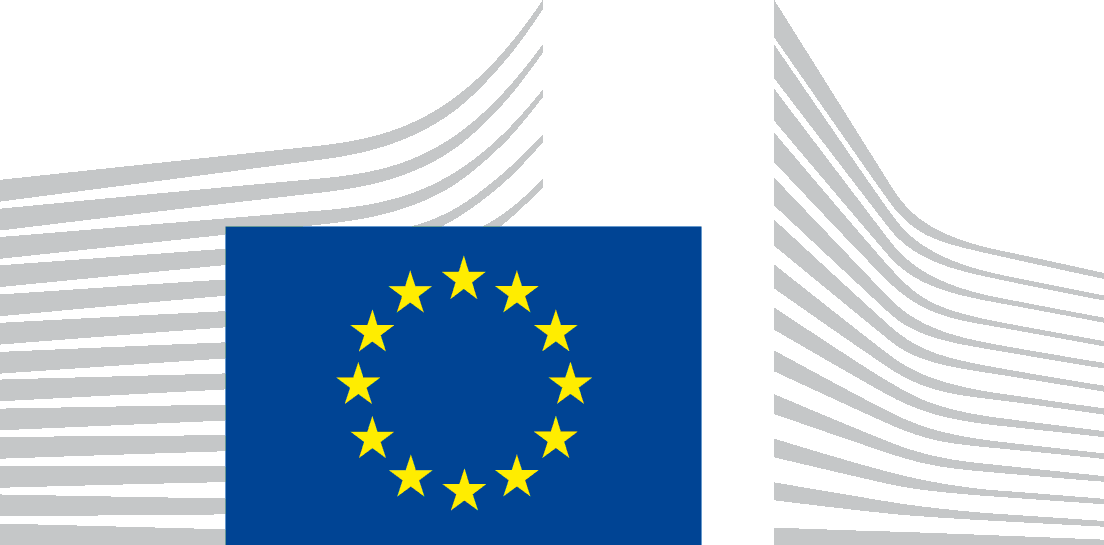 